LEARNING ACTIVITIESVideo „In the beauty centre (Peace solution)”1.1. SpidergramWrite all the words you know and that you link to the „beauty centre” and „beautician”, as in the example.1.2. Words-images connection1.3. Useful vocabularyTry to describe how are the following topics like at yor home countryl. You have some useful vocabulary and pharses in English provided in column 2. If you don`t understand them, check their meaning and write it down in dictionary section. Support yourself with your first language if you need.Dictionary:to style hair into waves – to reduce thicknes – a wash, cut and dry – a perm - a coloured/ dyed hair - a trim – wraps and detoxifying body scrubs – massages – certified and tested products – spa body treatments – an acupuncture – a nail technician – a foot mask – a manicure/ pedicure - a nail polish/gel polish – to paint nails - a nail polish remover -   eylash/brow tinting – a cream for mixed skin –an eye shadow – a lipstick – a barber - waxing - laser hair removal - 2.1. True or falseWatch the video and indicate with an X the correct option, as in the example2.2 Link anwers to questions. Match a beautician`s questions to client`s answers, as in the example.Beautician`s QUESTIONS1. Hello. Welcome to the our beauty centre. How can I help?2. Plese Madam, take a seat. Is it ok?3. What do you mean? Do you have any special requirements? 4. Can you explain what do you mean by „too many people”? 5. Ok. Let me find the solution. There is a separate room. Would that work for you and your wife?6. Do you have any other questions? Your wife may follow me to the room. 7. That is ok with me. Let me take you to the room, ok?Client`s  ANSWERSa. Yes, I do. I need my wife to be with no other clients.b. Hello, thank you. I would like to have my wife`s hair cut. c. Ok. We`ll follow you. d. This is ok. The separate room sound fine.e. Oh. I need to be present in the room with my wife.f. No, it`s not. There are too many people.g. In our culture other people cannot see women`s hair. And here are too many people..Answers2.3. Multiple choiceWatch the video a second time and choose the correct word to complete the sentence, as in the example. I want my …… to cut her hair.CousinDoughter Wife  Girls, please. This is not …… anymore.Nice Funny  Urgent  Not here. Too many …….Chairs  PeopleNoiseIn our culture …… women are not allowed to show their …... Face Nails Hair People ……. the street may see.In On At There is a room where we do …… and other cosmetic operations.Make-upsNails Face treatments  I agree but I ……. to be there, too.Don`t needNeedWantI haven’t any appointment so the room is …...OpenFreeOccupied  2.4 GridIndicate with an X how the situation is in your country2.5. DialogueMake pairs. Act a dialogue between beautician and customers based on the following indications and the text of the video. Change roles3.1 Vocabulary boxesWrite in the box the words you learned in this unit, linked to the central expression.1. 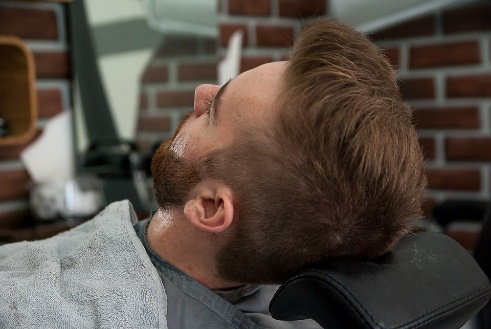 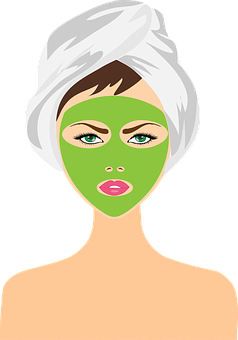 2. 3. 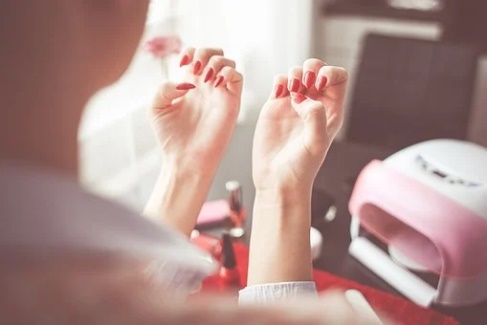 4. 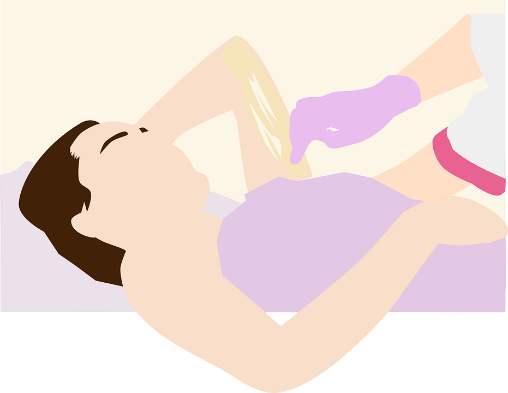 5. 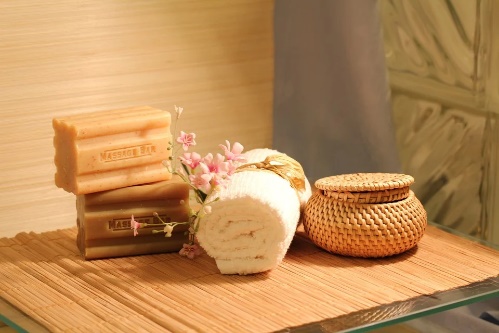 6. 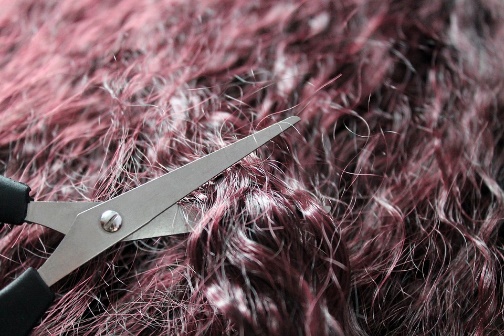 7. 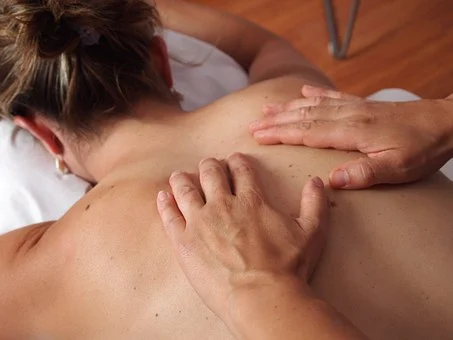 8. 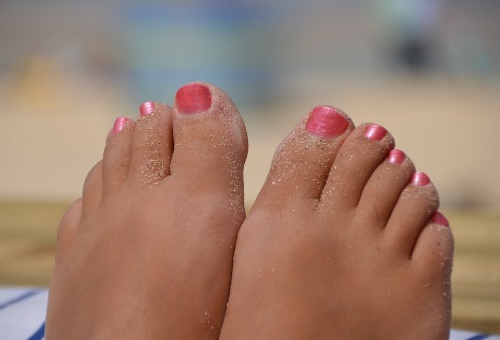 a) ………… facial treatment c) ……6…… hair cute) ………… massageg) ………… spa body treatmentsb) ………… waxingd) ………… manicuref) ……… pedicure h) ………… barberTopicUseful vocabulary and pharses in EnglishYour notesHairto style hair into waves, to reduce thicknes, a wash, cut and dry, a perm, coloured/ dyed, a trimSpawraps and detoxifying body scrubs, massages, certified and tested products, spa body treatments, acupunctureNailsnail technician, foot mask, manicure, pedicure, nail polish/gel polish, to paint nails, nail polish remover Make-upeylash/brow tinting, cream for mixed skin, eye shadow, lipstick Other Waxing, laser hair removal, barberNoTopicTrueFalse1.The man wants to cut his hair.x2.The man wants to have his wife nails done.3.It is not allowed to see women`s hair within immigrants culture. 4.It is not possible to cut hair in private. 5.The separate room for women is avaliable.6.The man does need to accompany his wife while cutting hair.1.  …… b ……2.  ………………3.  ………………4.  ………………5.  ………………6.  ………………7.  ………………NoSituationIn my countryComments1.Does women enjoy beauty treatmens in the presence of other people?Yes/ no2.There are many different beauty treatments for women and man.Yes/ no3.It is popular for man to enjoy beauty treatmens.Yes/ noStudent ABeauticianStudent BManWelocme the client at beauty centre.  Say hallo and what is the reason of your visit (cut hair).Invite to the chair and beautician. Tell about your special requirements (cutting hair in privat).Ask what exactly are the special requirements.Answer the question and tell about culture aspects.Suggest a solution (a separate room).  4.  Agree for the solution.Ask for any other requirements.5. Point out that you need to be present during the treatment.Agree and welcome clients to other room.6. Thank for help.